GRADUATION REQUIREMENTS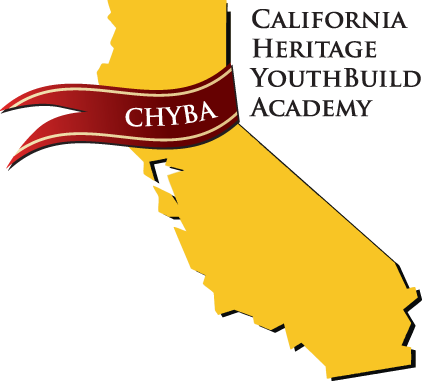 Successful completion of the following requirements is needed for graduationEnglish………………………………………………………………………………………………….. Three years/30 unitsMathematics (including algebra 1)………………………………………………………… Two years/20 unitsSocial Science (made up of the following)……………………………………………... Three years/30 unitsWorld History………………………………………………... One year/10 units History……………………………………………………. One year/10 unitsAmerican Government………………………………….. One semester/5 unitsEconomics……………………………………………………… One semester/5 unitsScience (made up of the following)………………………………………………………. Two years/20 unitsBiological Science……………………………………….…..…… One year/10 unitsPhysical Science or Earth Science………………..….…… One year/10 unitsPhysical Education……………………………………………………………………………….… Two years/20 unitsForeign Language, Visual and Performing Arts or Vocational Ed.………….… One year/10 unitsSuccessful completion of additional elective units……………………………..….. 90 units*Total units for successful completion, including course of study ……. 220 units* All students must pass the California High School Exit Exam (CAHSEE) in order to receive a diploma